Pembrey Country Park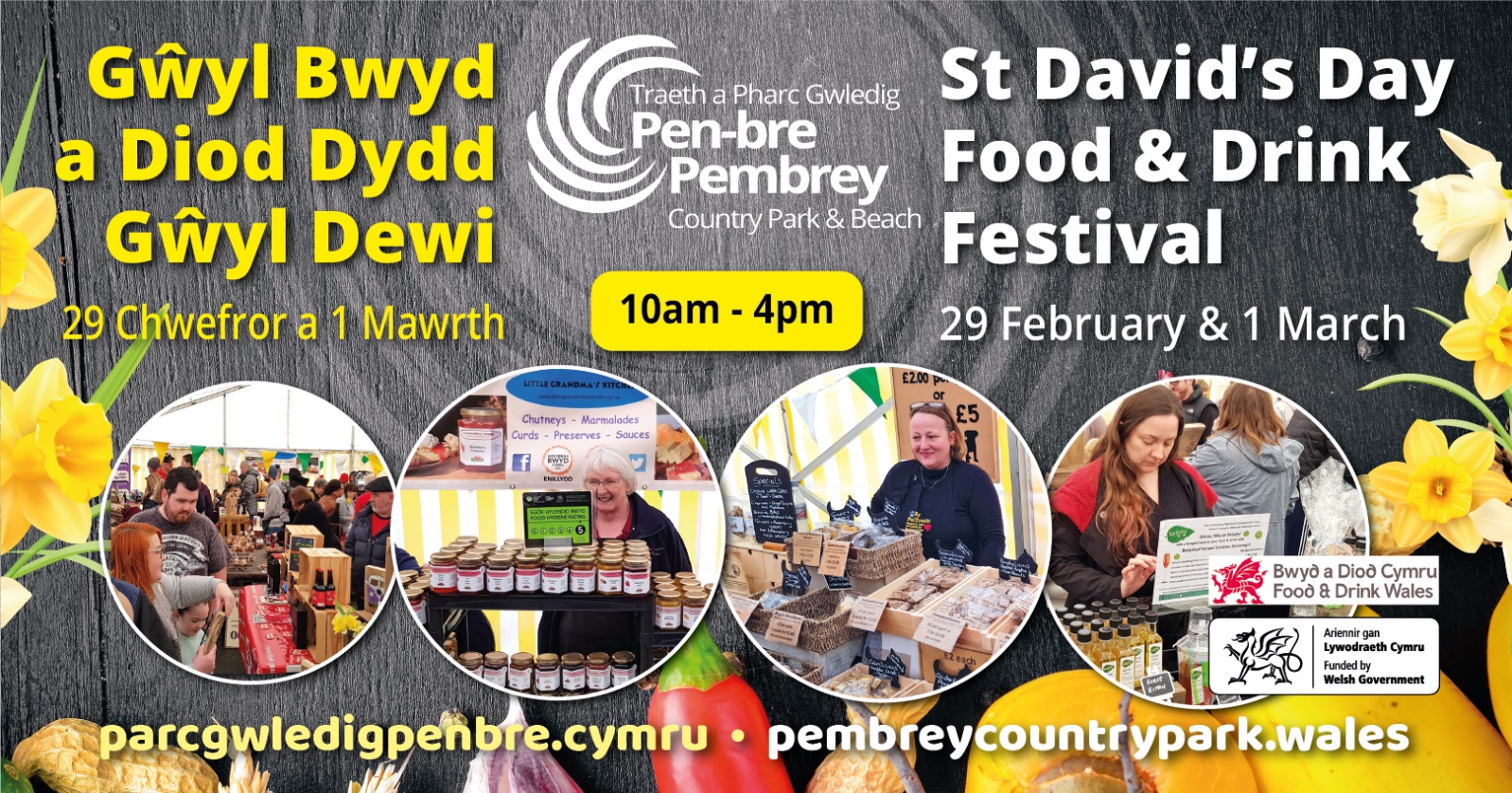 St David’s Day Food & Drink FestivalExpressions of Interest NOW OPENWe invite you to submit an expression of interest to join us at our Food & Drink Festival. Following on from the success of last year’s event, Pembrey Country Park are hosting a 2 day St David’s Day Food & Drink Festival (29th Feb & 1 Mar) celebrating local Food & Drink to our thousands of people who visit the park. Last year most of our stall holders sold out very early on due to the high level of visitors we encountered. We would be delighted if you can join us. We limit the number of similar stalls, this allows everyone a good chance of having a great daySpaces are limited. All stalls will be within a hard-standing marquee. If you require further information or an electric copy of the Expression of Interest form, please contact llinmorris@carmarthenshire.gov.ukExpression of Interest Saturday 29th February & Sunday 1st March (10am – 4pm daily)Please complete the form below with as much detail as possible with regards to what you would like to bring to the 2 day event.Costs:Notes:Please note this is purely an expression of interest, confirmation of your space and costs will be confirmed shortly. Please email a copy of your insurance/risk assessment/food hygiene certificate with your application formPlease enclose a picture of your stand and any other required information. Please note: refunds for non-attendance cannot be given due to limited spaces availablePlease return form to : llinmorris@carmarthenshire.gov.ukInformation RequiredName of BusinessContact DetailsCountyEmailTelephone Number Brief Description of what you sell? (add link to website if available)Do you have a Hygiene Rating?**We are unable to accept anyone without a rating of 4 or aboveHygiene rating number……………………..Number of table spaces required? Do you have Liability Insurance?Yes/NoDo you have a full risk assessment?Yes/NoAre you a new Business trading for under 1 year?Yes/No – If yes, how long for?Local produce Stalls(6ft table – to be supplied by yourself)£50.00  x 1 table space£100.00 x 2 Table spaceCatering £200.00 per unit